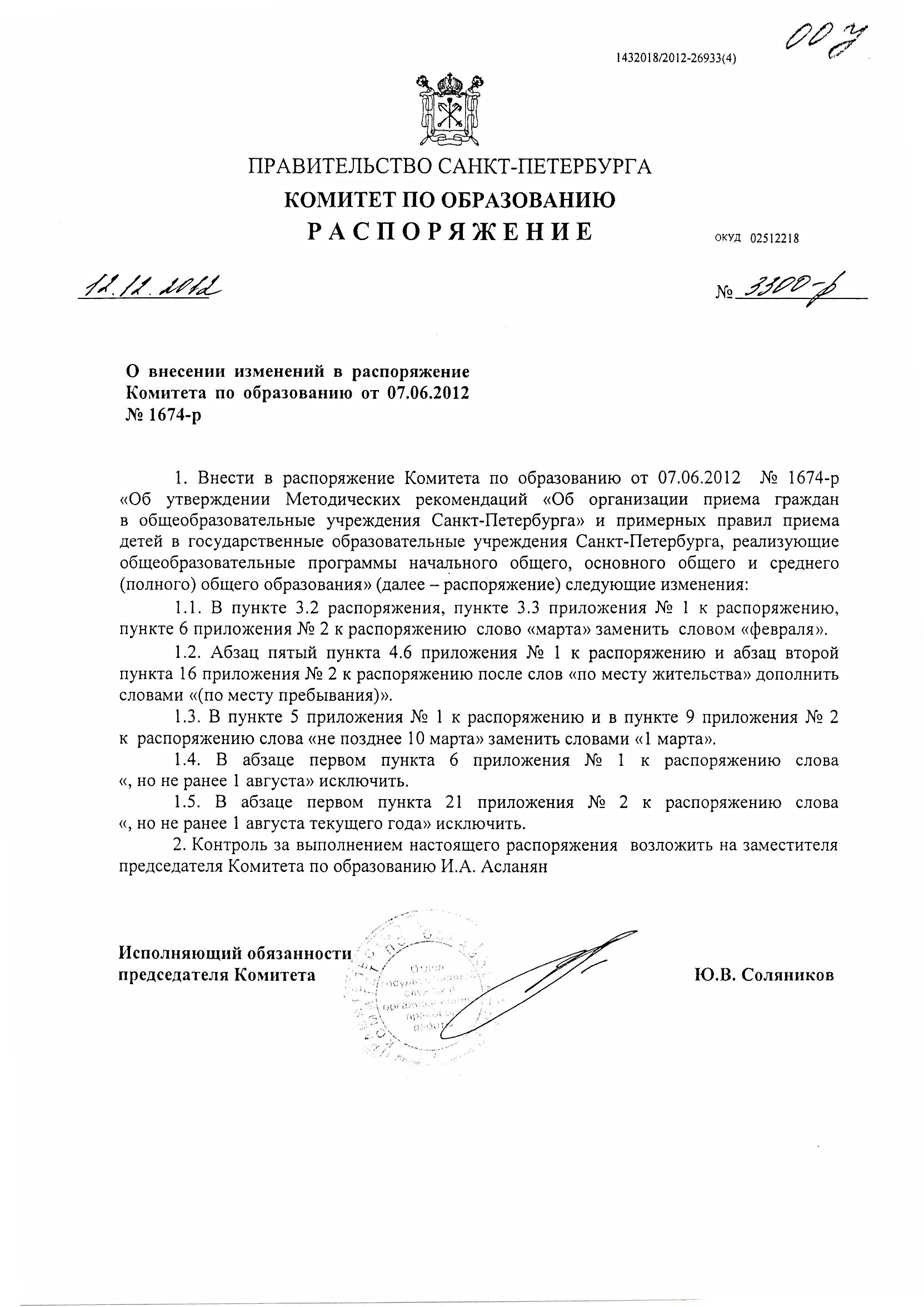 Администрация Калининского района Санкт-ПетербургаГосударственное  общеобразовательное учреждение
средняя общеобразовательная школа №138 Калининского района Санкт-Петербурга195221, г. Санкт-Петербург, Полюстровский пр., д. 33, кор. 3, лит. АПРИКАЗот «___»__________2011 г                                                                                                 №___«Об утверждении Положения об организации внеурочной деятельности, Плана внеурочной деятельности»В целях обеспечения эффективного введения  ФГОС нового поколения на  начальной ступени   общеобразовательного учрежденияПРИКАЗЫВАЮ:1 Утвердить  Положение об организации внеурочной деятельности ГОУ СОШ №138.2 Утвердить План внеурочной деятельности ГОУ СОШ №138.Директор школы: _______Сафонов А. Г.